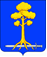 МУНИЦИПАЛЬНОЕ ОБРАЗОВАНИЕСЕРТОЛОВСКОЕ ГОРОДСКОЕ ПОСЕЛЕНИЕВСЕВОЛОЖСКОГО МУНИЦИПАЛЬНОГО ОБРАЗОВАНИЯЛЕНИНГРАДСКОЙ ОБЛАСТИАДМИНИСТРАЦИЯП О С Т А Н О В Л Е Н И Е28 декабря 2023 г.                                                                                                              №1401г. СертоловоО внесении изменений в муниципальнуюпрограмму  МО Сертолово «Профилактика и противодействие коррупции вмуниципальном образовании Сертоловское городское поселение Всеволожского муниципального района Ленинградской области»на 2020-2029 годыВ соответствии с Федеральным законом от 06.10.2003 г. №131-ФЗ  «Об общих принципах организации местного самоуправления в Российской Федерации», Федеральным законом от 02.03.2007 г. №25-ФЗ «О муниципальной службе в Российской Федерации», Федеральным законом от 25.12.2008 г. №273-ФЗ «О противодействии коррупции», Указом Президента РФ от 19.05.2008 г. №815 «О мерах по противодействию коррупции», законом Ленинградской области от 11.03.2008 г. №14-оз «О правовом регулировании муниципальной службы в Ленинградской области», законом Ленинградской области от 17.06.2011 г. №44-оз «О противодействии коррупции в Ленинградской области», на основании Устава МО Сертолово,  Положения об администрации МО Сертолово, на основании протокола заседания комиссии по рассмотрению и реализации муниципальных программ МО Сертолово от 30.11.2023 г. №10, администрация МО СертоловоПОСТАНОВЛЯЕТ:1. Внести в муниципальную программу МО Сертолово  «Профилактика и противодействие коррупции в муниципальном образовании Сертоловское городское поселение Всеволожского муниципального района Ленинградской области» на 2020-2029 годы (далее – Программа), утвержденную постановлением администрации МО Сертолово от 14.11. 2019 г.  №1033 (с изменениями от 26.03.2020 г. №263, от 19.05.2020 г. №449, от 06.11.2020 г. №957, от 21.06.2022 г. №333, от 26.12.2022 г. №901, от 27.01.2023 г. №63) следующие изменения:          1.1. В Паспорте Программы раздел «Объем финансовых ресурсов, запланированных по Программе, источники финансирования Программы» изложить в следующей редакции:       «Объем финансирования Программы составляет 756,4 тыс. руб.,             в том числе по годам:             2020 год – 50,8 тыс. руб.;             2021 год – 76, 4 тыс. руб.;            2022 год – 25,8 тыс. руб.;            2023 год – 24,4 тыс. руб.;            2024 год – 88,1 тыс. руб.;            2025 год – 90, 3 тыс. руб.            2026 год – 94,0 тыс. руб.;            2027 год – 98,0 тыс. руб.;            2028 год – 102, 2 тыс. руб.;            2029 год – 106, 4 тыс. руб. Источник финансирования Программы - бюджет МО Сертолово»;           1.2. В содержательной части Паспорта Программы раздел 4. «Ресурсное обеспечение Программы» изложить в следующей редакции:«4. Ресурсное обеспечение Программы       Срок реализации Программы – 2020-2029 годы.       Объем финансовых средств на реализацию Программы составляет 756,4 тыс. руб., в том числе по годам: 2020 год – 50,8 тыс. руб.; 2021 год – 76, 4 тыс. руб.;2022 год – 25,8 тыс. руб.;2023 год – 24,4 тыс. руб.;2024 год – 88,1 тыс. руб.;2025 год – 90,3 тыс. руб.2026 год – 94,0 тыс. руб.;2027 год – 98,0 тыс. руб.;2028 год – 102,2 тыс. руб.;2029 год – 106,4 тыс. руб.      Источник финансирования Программы - бюджет МО Сертолово.      Объем финансовых средств на реализацию мероприятий Программы определен в соответствии с методом сопоставления рыночных цен.»;           1.3. План реализации Программы изложить в редакции согласно приложению №1 к настоящему постановлению.           1.4. Приложение №1 к Программе «Перечень планируемых результатов реализации Программы» изложить в редакции согласно приложению №2 к настоящему постановлению. 2. Настоящее постановление вступает в силу после официального опубликования (обнародования) в газете «Петербургский рубеж», на официальном сайте администрации МО Сертолово в информационно-телекоммуникационной сети «Интернет.           3. Контроль за исполнением настоящего постановления оставляю за собой.И.о. главы  администрации				                             В.В. Василенко                         УТВЕРЖДЕНАпостановлением администрации МО Сертолово от  14.11.2019 года №  1033(с изм. от 26.03.2020 г. № 263,от 19.05.2020 г. № 449от 06.11.2020 г. № 957, от «21».06.2022 г. №333, от 26.12.2022 г. №901от 27.01.2023 г. №63  от «___».12.2023 г. №___                                               Юридический отдел администрации МО СертоловоМуниципальная программамуниципального образования Сертоловское городское поселениеВсеволожского муниципального района Ленинградской области«Профилактика и противодействие коррупции в муниципальном  образовании  Сертоловское городское поселение Всеволожского муниципального района Ленинградской области»на 2020– 2029 годыРуководитель программы Начальник юридического отдела администрации МО Сертолово                           			        Вишнякова О.О.ПАСПОРТМУНИЦИПАЛЬНОЙ ПРОГРАММЫ «Профилактика и противодействие коррупциив муниципальном образовании Сертоловское городское поселение Всеволожского муниципального района Ленинградской области» на 2020-2029 годы1.Оценка и анализ исходной ситуацииПротиводействие коррупции включает в себя меры по предупреждению коррупции, в том числе по выявлению и последующему устранению причин коррупции (профилактика коррупции), по выявлению, предупреждению, пресечению, раскрытию и расследованию коррупционных правонарушений (борьба с коррупцией), по минимизации и (или) ликвидации последствий коррупционных правонарушений.Правовую основу противодействия коррупции составляют Конституция Российской Федерации, федеральные конституционные законы, общепризнанные принципы и нормы международного права и международные договоры Российской Федерации, настоящий Федеральный закон и другие федеральные законы, нормативные правовые акты Президента Российской Федерации, а также нормативные правовые акты Правительства Российской Федерации, нормативные правовые акты иных федеральных органов государственной власти, нормативные правовые акты органов государственной власти Ленинградской области и муниципальные правовые акты МО Сертолово.Основные принципы противодействия коррупции, правовые и организационные основы предупреждения коррупции и борьбы с ней закреплены в Федеральном законе от 25.12.2008 № 273-ФЗ «О противодействии коррупции» и основаны  на комплексном использовании политических, организационных, информационно-пропагандистских, социально-экономических, правовых, специальных и иных мер.В системе мер государственной политики по противодействию коррупции, наряду с правовыми мерами, определяющее место занимают:-  организационные меры;-  кадровые меры;     -  финансовые и иные материальные меры;     -  пропагандистские и просветительские меры.       Благодаря реализации муниципальной программы  «Профилактика и противодействие коррупции в МО Сертолово на 2017-2019 годы, которая на протяжении всего периода своего действия обеспечивала комплексность и последовательность проведения антикоррупционных мер, в том числе в администрации МО Сертолово сформирована и достаточно эффективно функционирует система профилактики и противодействия коррупции, проводится ряд мероприятий по предупреждению и противодействию проявлений коррупции, реализуются мероприятия по нормативному, правовому и организационному обеспечению антикоррупционной деятельности, обеспечению прозрачности деятельности органов местного самоуправления муниципального образования, антикоррупционной экспертизе нормативных правовых актов муниципального образования, правовому обучению муниципальных служащих. С 2014 года в администрации МО Сертолово осуществляет свою деятельность Комиссия  по противодействию коррупции, основными целью и задачей которой являются координация деятельности структурных подразделений администрации МО Сертолово и муниципальных учреждений МО Сертолово по вопросам противодействия коррупции при помощи применения системы постоянного мониторинга, основанного на показателях эффективности применяемых администрацией мер по противодействию коррупции.  В целях реализации основных направлений государственной политики в области противодействия коррупции на основании Указа Президента РФ от 16.08.2021 г.  №478 «О Национальном плане противодействия коррупции на 2021 - 2024 годы», администрацией МО Сертолово утвержден План противодействия коррупции на 2022 год.В рамках мероприятий по профилактике коррупции в МО Сертолово проводится работа по актуализации действующих муниципальных правовых актов в соответствие с федеральным и региональным законодательством, а также  подзаконными актами. В соответствии с положениями Федерального закона от 05.04.2013 г. №44-ФЗ «О контрактной системе в сфере закупок товаров, работ, услуг для обеспечения государственных и муниципальных нужд» муниципальными заказчиками МО Сертолово обеспечивается открытость процедур осуществления закупок, документация размещается на Общероссийском официальном сайте в информационно-телекоммуникационной сети «Интернет».В целях организации эффективного противодействия коррупции при прохождении муниципальной службы  в администрации МО Сертолово действует Комиссия по соблюдению требований к служебному поведению муниципальных служащих в органах местного самоуправления муниципального образования Сертолово Всеволожского муниципального района Ленинградской области и урегулированию конфликта интересов.Реализуя положения Федерального закона от 27.07.2010 г. №210-ФЗ «Об организации предоставления государственных и муниципальных услуг», направленные на обеспечение прав граждан и юридических лиц при получении государственных и муниципальных услуг, ведется планомерная работа по совершенствованию предоставления муниципальных услуг, в том числе на основе разработки и внедрения новых административных регламентов, совершенствования имеющихся и создания новых эффективных механизмов досудебного обжалования действий и решений органов исполнительной власти и их должностных лиц. Конечным итогом разработки и использования административных регламентов является устранение всех возможных коррупционных проявлений при предоставлении муниципальных услуг населению.Указанные мероприятия в своей совокупности требуют совершенствования системы мероприятий по профилактике коррупции, а также достижения общих, конкретно определенных, целей и задач таких мероприятий. Обеспечение эффективной организации исполнения законодательства в сфере коррупции и создание условий, затрудняющих возможность коррупционного поведения, представляя собой комплекс взаимосвязанных мероприятий деятельности органов местного самоуправления МО Сертолово по совершенствованию мер организационного, правового, экономического, информационного и кадрового характера, направленных на устранение коренных причин коррупции и противодействие коррупционным проявлениям в администрации МО Сертолово, обуславливают необходимость продолжения работы в данной области правового применения проблемы программным методом  и подготовлена с учетом опыта реализации предыдущих муниципальных программ, а также наработанного опыта деятельности органов местного самоуправления МО Сертолово в сфере профилактики и противодействия коррупции.Основные цели и задачи Программы     Цель Программы:Совершенствование системы профилактики и противодействия коррупции в МО Сертолово.     Задачи Программы:1. Повышение эффективности мер антикоррупционной политики.2. Реализация мер кадровой политики в органах местного самоуправления МО Сертолово в целях устранения условий, порождающих коррупцию.3. Обеспечение максимальной прозрачности деятельности органов местного самоуправления МО Сертолово.4. Обеспечение качества и доступности предоставления муниципальных услуг, в том числе для лиц с ограниченными возможностями здоровья.5. Повышение эффективности противодействия коррупции при осуществлении закупок товаров, работ, услуг для обеспечения муниципальных нужд.6. Повышение эффективности информационно-пропагандистских и просветительских мер, направленных на создание в обществе атмосферы нетерпимости к коррупционным проявлениям. 3. Структурные элементы ПрограммыПрограмма будет реализовываться посредством выполнения комплекса процессных мероприятий, указанного в Плане реализации муниципальной программы.  Реализация проектов не предусмотрена. 4. Ресурсное обеспечение Программы       Срок реализации Программы – 2020-2029 годы.       Объем финансовых средств на реализацию Программы составляет 756,4 тыс. руб., в том числе по годам: 2020 год – 50,8 тыс. руб.; 2021 год – 76,4 тыс. руб.;2022 год – 25,8 тыс. руб.;2023 год – 24,4 тыс. руб.;2024 год – 88,1 тыс. руб.;2025 год – 90,3 тыс. руб.2026 год – 94,0 тыс. руб.;2027 год – 98,0 тыс. руб.;2028 год – 102,2 тыс. руб.;2029 год – 106,4 тыс. руб.      Источник финансирования Программы - бюджет МО Сертолово.      Объем финансовых средств на реализацию мероприятий Программы определен в соответствии с методом сопоставления рыночных цен.5. Ожидаемые (конечные) результаты Программы         Ожидаемые конечные результаты, социальная, бюджетная, экономическая эффективность Программы:1. снижение уровня коррупционных рисков при решении вопросов местного значения и исполнения отдельных государственных полномочий, предоставлении муниципальных услуг, повышении их качества и доступности;2. повышение качества муниципальных правовых актов за счет проведения антикоррупционной экспертизы, совершенствование правовой базы по противодействию коррупции;3. создание условий для обеспечения открытости, здоровой конкуренции и объективности при осуществлении закупок товаров, работ, услуг для обеспечения муниципальных нужд;4. повышение профессионального уровня муниципальных служащих в вопросах противодействия коррупции;5. исключение правонарушений коррупциогенной направленности со стороны должностных лиц органов местного самоуправлении МО Сертолово;  6. повышение правовой культуры населения и уровня доверия граждан к органам местного самоуправления МО СертоловоВажнейшие целевые показатели Программы:1. доля проектов нормативных правовых актов, прошедших антикоррупционную экспертизу, от общего количества нормативных правовых актов, - 100% ежегодно;2. доля муниципальных служащих, в отношении которых установлены факты несоблюдения ограничений и запретов, требований о предотвращении или урегулировании конфликта интересов, от общего количества муниципальных служащих – 0 % ежегодно;3.доля граждан и организаций, сталкивающихся с проявлениями коррупции в органах местного самоуправления, муниципальных учреждениях МО Сертолово – 0% ежегодно;4. доля лиц, удовлетворенных качеством и доступностью муниципальных услуг – 100% ежегодно; 5. количество выявленных контрольно-надзорными органами нарушений действующего законодательства в сфере закупок, товаров, работ, услуг для обеспечения муниципальных нужд - 0 ед. ежегодно;6. количество обоснованных жалоб граждан и организаций на проявление коррупции в органах местного самоуправления – 0 ед. ежегодно.         Перечень планируемых результатов реализации Программы приведен в приложении №1 к Программе.6. Механизм реализации ПрограммыУправление Программой, контроль за ходом ее реализации и целевым использованием бюджетных средств, осуществляет юридический отдел  администрации МО Сертолово. Исполнителем  Программы является юридический отдел местного самоуправления администрации МО Сертолово.Ответственные за реализацию структурных элементов Программы являются:- структурные подразделения администрации МО Сертолово: комитет по управлению муниципальным имуществом, комитет финансов и экономики,  юридический отдел, отдел местного самоуправления, отдел жилищно-коммунального хозяйства, отдел административного обеспечения и информатизации (по тексту Программы - структурные подразделения администрации МО Сертолово);- комиссия по противодействию коррупции в  администрации МО Сертолово;- комиссия по соблюдению требований к служебному поведению муниципальных служащих в органах местного самоуправления МО Сертолово и урегулированию конфликта интересов;- Муниципальное автономное учреждение «Сертоловский культурно-спортивный центр «Спектр» (по тексту Программы - МАУ «КСЦ «Спектр»);- заказчики МО Сертолово: комитет по управлению муниципальным имуществом, комитет финансов и экономики,  отдел административного обеспечения и информатизации, Сертоловское муниципальное учреждение «Оказание услуг «Развитие» (по тексту Программы – Сертоловское МУ «Оказание услуг «Развитие»).Юридический отдел администрации МО Сертолово ответственен: - за реализацию Программы в целом и достижение показателей цели и задач Программы;- за реализацию структурных элементов Программы и достижение показателей их выполнения;- за целевое и эффективное использование бюджетных средств, направляемых на реализацию Программы;- за осуществление мониторинга реализации Программы;- за подготовку отчетов о ходе реализации Программы и проведение оценки эффективности Программы по итогам ее реализации;- за проведение оценки эффективности Программы;- за размещение информации о Программе  в информационно-телекоммуникационной сети «Интернет». 	Юридический отдел администрации МО Сертолово, структурные подразделения администрации МО Сертолово, комиссия по противодействию коррупции в  администрации МО Сертолово, комиссия по соблюдению требований к служебному поведению муниципальных служащих в органах местного самоуправления МО Сертолово и урегулированию конфликта интересов,  МАУ «Сертоловский КСЦ «Спектр», заказчики МО Сертолово ответственны за:1) организацию и проведение структурных элементов Программы;2) достижение показателей, характеризующих степень выполнения каждых структурных элементов;3) за целевое и эффективное использование финансовых ресурсов, направленных на реализацию структурных элементов (в случае финансирования структурных элементов Программы);4) представление информации в юридический отдел администрации МО Сертолово о выполнении структурных элементов ежеквартально до 5 числа месяца, следующего за отчетным кварталом, и по итогам года до 15 января года, следующего за отчетным.  Корректировка Программы, в том числе включение в нее новых структурных элементов, а также продление срока ее реализации и изменение объемов финансирования осуществляется в установленном порядке в соответствии с действующим законодательством и нормативными правовыми актами в указанной сфере правого регулирования. 7. Контроль за  выполнением ПрограммыКонтроль за ходом выполнения Программы  и целевым использованием бюджетных средств, выделенных на реализацию Программы, осуществляет юридический отдел администрации МО Сертолово.Структурные подразделения администрации МО Сертолово, комиссия по противодействию коррупции в  администрации МО Сертолово, комиссия по соблюдению требований к служебному поведению муниципальных служащих в органах местного самоуправления МО Сертолово и урегулированию конфликта интересов, МАУ «Сертоловский КСЦ «Спектр», заказчики МО Сертолово ежеквартально до 5 числа месяца, следующего за отчетным и по итогам года до 12 января, следующего за отчетным, представляют в юридический отдел отчет о  выполнении структурных элементов Программы. К отчету прилагаются документы, подтверждающие фактический расход бюджетных средств (копии договора (контракта), товарно-транспортной накладной, счета-фактуры, платежного поручения), пояснительная записка. Юридический отдел администрации МО Сертолово ежеквартально до 10 числа следующего за отчетным кварталом, и по итогам года до 20 января года, следующего за отчетным, предоставляет в КФиЭ администрации МО Сертолово отчет о ходе выполнения Программы по установленным формам.После окончания срока реализации Программы юридический отдел  администрации МО Сертолово представляет главе администрации МО Сертолово  на утверждение не позднее 1 марта года, следующего за последним годом реализации программы, итоговый отчет о выполнении Программы по установленным формам.Приложение №1к постановлениюадминистрации МО Сертоловоот 28.12.2023  №1401ПЛАН  РЕАЛИЗАЦИИ МУНИЦИПАЛЬНОЙ ПРОГРАММЫ«Профилактика и противодействие коррупции в муниципальном образовании Сертоловское городское поселениеВсеволожского муниципального района Ленинградской области»на 2020-2029 годыПриложение №2к постановлениюадминистрации МО Сертоловоот 28.12.2023  г. №1401Приложение №1 к ПрограммеПЕРЕЧЕНЬ  ПЛАНИРУЕМЫХ  РЕЗУЛЬТАТОВ  РЕАЛИЗАЦИИ  МУНИЦИПАЛЬНОЙ  ПРОГРАММЫ«Профилактика и противодействие коррупции в муниципальном образовании Сертоловское городское поселениеВсеволожского муниципального района Ленинградской области»на 2020-2029 годыРуководитель программы:Начальник юридического отдала администрации МО Сертолово_________________ О.О.ВишняковаПолное наименование Программы«Профилактика и противодействие коррупции в муниципальном образовании Сертоловское городское поселение Всеволожского муниципального района Ленинградской области» (далее – Программа) Основания для разработки Программы1.Федеральный закон от 06.10.2003 г. №131-ФЗ «Об общих принципах организации местного самоуправления в Российской Федерации»;2.Федеральный закон от 02.03.2007 г. №25-ФЗ «О муниципальной службе в Российской Федерации»;3.Федеральный закон от 25.12.2008 г. №273-ФЗ «О противодействии коррупции»;4. Указ Президента РФ от 15.07.2015 г. №364 «О мерах по совершенствованию организации деятельности в области противодействия коррупции»;5. Указ Президента РФ от 16.08.2021 г.  №478 «О Национальном плане противодействия коррупции на 2021 - 2024 годы»;6. Указ Президента РФ от 19.05.2008 №815 «О мерах по противодействию коррупции»;7. Указ Президента РФ от 08.07.2013 №613 «Вопросы противодействия коррупции»;8. Закон Ленинградской области от 11.03.2008 г. №14-оз «О правовом регулировании муниципальной службы в Ленинградской области»;9. Закон Ленинградской области от 17.06.2011 г. №44-оз «О противодействии коррупции в Ленинградской области»;10. Устав МО Сертолово;11. Распоряжение администрации МО Сертолово от 03.07.2019 г. №94 «О разработке муниципальной программы МО Сертолово «Профилактика и противодействие коррупции в муниципальном образовании Сертолово Всеволожского муниципального района Ленинградской области» на 2020-2029 годы»Период реализации Программы2020 -2029 годыЦель ПрограммыСовершенствование системы профилактики и противодействия коррупции в МО Сертолово      Задачи Программы1. Повышение эффективности мер антикоррупционной политики.2. Реализация мер кадровой политики в органах местного самоуправления МО Сертолово в целях устранения условий, порождающих коррупцию.3. Обеспечение максимальной прозрачности деятельности органов местного самоуправления МО Сертолово.4. Обеспечение качества и доступности предоставления муниципальных услуг, в том числе для лиц с ограниченными возможностями здоровья.5. Повышение эффективности противодействия коррупции при осуществлении закупок товаров, работ, услуг для обеспечения муниципальных нужд.6. Повышение эффективности информационно-пропагандистских и просветительских мер, направленных на создание в обществе атмосферы нетерпимости к коррупционным проявлениям. Проекты, реализуемые в рамках ПрограммыРеализация проектов не предусмотренаОжидаемые конечные     результаты, социальная,  бюджетная, экономическая эффективность Программы, важнейшие целевые показатели ПрограммыВ период реализации Программы предполагается достижение следующих конечных результатов:1. снижение уровня коррупционных рисков при решении вопросов местного значения и исполнения отдельных государственных полномочий, предоставлении муниципальных услуг, повышении их качества и доступности;2. повышение качества муниципальных правовых актов за счет проведения антикоррупционной экспертизы, совершенствование правовой базы по противодействию коррупции;3. создание условий для обеспечения открытости, здоровой конкуренции и объективности при осуществлении закупок товаров, работ, услуг для обеспечения муниципальных нужд;4. повышение профессионального уровня муниципальных служащих в вопросах противодействия коррупции;5. исключение правонарушений коррупциогеннойнаправленности со стороны должностных лиц органов местного самоуправлении МО Сертолово;  6. повышение правовой культуры населения и уровня доверия граждан к органам местного самоуправления МО СертоловоВажнейшие целевые показатели Программы:1. доля проектов нормативных правовых актов, прошедших антикоррупционную экспертизу, от общего количества нормативных правовых актов - 100% ежегодно;2. доля муниципальных служащих, в отношении которых установлены факты несоблюдения ограничений и запретов, требований о предотвращении или урегулировании конфликта интересов, от общего количества муниципальных служащих – 0 % ежегодно;3. доля граждан и организаций, сталкивающихся с проявлениями коррупции в органах местного самоуправления, муниципальных учреждениях МО Сертолово – 0% ежегодно; 4. доля лиц, удовлетворенных качеством и доступностью муниципальных услуг – 100% ежегодно;5. количество выявленных контрольно-надзорными органами нарушений действующего законодательства в сфере закупок, товаров, работ, услуг для обеспечения муниципальных нужд - 0 ед. ежегодно;6. количество обоснованных жалоб граждан и организаций на проявление коррупции в органах местного самоуправления – 0 ед. ежегодно.Объем финансовыхресурсов, запланированных по Программе, источники финансирования ПрограммыОбъем финансирования Программы составляет 756,4 тыс. руб., в том числе по годам: 2020 год – 50,8 тыс. руб.; 2021 год – 76,4 тыс. руб.;2022 год – 25,8 тыс. руб.;2023 год – 24,4 тыс. руб.;2024 год – 88,1 тыс. руб.;2025 год – 90,3 тыс. руб.2026 год – 94,0 тыс. руб.;2027 год – 98,0 тыс. руб.;2028 год – 102,2 тыс. руб.;2029 год – 106,4 тыс. руб. Источник финансирования Программы - бюджет МО СертоловоЗаказчик ПрограммыАдминистрация МО СертоловоПредставитель заказчика ПрограммыЮридический отдел администрации МО СертоловоРуководитель ПрограммыНачальник юридического отдела администрации МО Сертолово Вишнякова Ольга Олеговна, тел. (812) 593-37-84Разработчик ПрограммыЮридический отдел администрации МО СертоловоСроки разработки Программы 2019 Исполнители ПрограммыИсполнитель Программы:- юридический отдел администрации МО Сертолово;Ответственные за реализацию структурных элементов Программы:- структурные подразделения администрации МО Сертолово; - комиссия по противодействию коррупции в  администрации МО Сертолово;- комиссия по соблюдению требований к служебному поведению муниципальных служащих в органах местного самоуправления МО Сертолово и урегулированию конфликта интересов;- МАУ «Сертоловский КСЦ «Спектр»;- заказчики МО СертоловоУправление Программой и контроль за ее реализациейУправление Программой, контроль за ходом ее реализации и целевым использованием бюджетных средств, осуществляет юридический отдел администрации МО Сертолово.№  
п/пНаименованиеструктурного элемента ПрограммыНаименованиеструктурного элемента ПрограммыИсточники финансированияСрок исполнения Срок исполнения Срок исполнения Всего(тыс. руб.)Объем финансирования по годам (тыс. руб.)Объем финансирования по годам (тыс. руб.)Объем финансирования по годам (тыс. руб.)Объем финансирования по годам (тыс. руб.)Объем финансирования по годам (тыс. руб.)Объем финансирования по годам (тыс. руб.)Объем финансирования по годам (тыс. руб.)Объем финансирования по годам (тыс. руб.)Объем финансирования по годам (тыс. руб.)Объем финансирования по годам (тыс. руб.)Ответственный за реализацию структурного элементаОтветственный за реализацию структурного элементаОжидаемый
результат реализации структурного элемента Программы№  
п/пНаименованиеструктурного элемента ПрограммыНаименованиеструктурного элемента ПрограммыИсточники финансированияСрок исполнения Срок исполнения Срок исполнения Всего(тыс. руб.)2020202120222023202420252026202720282029Ответственный за реализацию структурного элементаОтветственный за реализацию структурного элементаОжидаемый
результат реализации структурного элемента Программы122344456789101112131415161617Процессная частьПроцессная частьПроцессная частьПроцессная частьПроцессная частьПроцессная частьПроцессная частьПроцессная частьПроцессная частьПроцессная частьПроцессная частьПроцессная частьПроцессная частьПроцессная частьПроцессная частьПроцессная частьПроцессная частьПроцессная частьПроцессная частьПроцессная частьПроцессная часть1.1.Комплекс процессных мероприятий «Реализация мероприятий,  направленных на профилактику и противодействие коррупции»Всего, в том числе:756,450,876,425,824,488,190,394,098,0102,2106,41.1.Комплекс процессных мероприятий «Реализация мероприятий,  направленных на профилактику и противодействие коррупции»Бюджет МО Сертолово756,450,876,425,824,4 88,190,394,098,0102,2106,41.1.1.1.Проведение антикоррупционной экспертизы проектов нормативных правовых актов на содержание коррупциогенных факторов и их устранениеБез финансирования2020-20292020-20292020-20290,00,00,00,00,00,00,00,00,00,00,0Юридический отдел администрации МО СертоловоСоответствие  муниципальных нормативных правовых актов действующему законодательству Соответствие  муниципальных нормативных правовых актов действующему законодательству 1.2.1.2.Проведение антикоррупционной экспертизы нормативных правовых актов при мониторинге их примененияБез финансирования2020-2029 2020-2029 2020-2029 0,00,00,00,00,00,00,00,00,00,00,0Юридический отдел администрации МО СертоловоСоответствие  муниципальных нормативных правовых актов действующему законодательству Соответствие  муниципальных нормативных правовых актов действующему законодательству 1.3.1.3.Мероприятие исключено 1.4.1.4.Проведение заседаний комиссии по противодействию коррупции в администрации МО СертоловоБез финансирования2020-2029 2020-2029 2020-2029 0,00,00,00,00,00,00,00,00,00,00,0Комиссия по противодействию коррупции в администрации МО СертоловоПовышение эффективности применяемых в администрации МО Сертолово мер противодействия коррупцииПовышение эффективности применяемых в администрации МО Сертолово мер противодействия коррупции1.5.1.5.Подготовка и принятие нормативных правовых актов в сфере противодействия коррупцииБез финансирования2020-2029 2020-2029 2020-2029 0,00,00,00,00,00,00,00,00,00,00,0Юридический отдел администрации МО СертоловоСоответствие  муниципальных нормативных правовых актов в сфере противодействия коррупции действующему законодательству Соответствие  муниципальных нормативных правовых актов в сфере противодействия коррупции действующему законодательству 1.6.1.6.Проведение социологических опросов (исследований) по вопросам деятельности органов местного самоуправления МО Сертолово в сфере противодействия коррупцииБез финансирования2020-2029 2020-2029 2020-2029 0,00,00,00,00,00,00,00,00,00,00,0Юридический отдел администрации МО СертоловоДостижение 100%  уровня удовлетворенности граждан деятельностью органов местного самоуправления в сфере противодействия коррупцииДостижение 100%  уровня удовлетворенности граждан деятельностью органов местного самоуправления в сфере противодействия коррупции1.7.1.7.Проведение заседаний комиссии по соблюдению требований к служебному поведению муниципальных служащих в органах местного самоуправления МО Сертолово  и урегулированию конфликта интересовБез финансирования2020-2029 2020-2029 0,00,00,00,00,00,00,00,00,00,00,00,0Юридический отдел администрации МО СертоловоСоответствие  муниципальных нормативных правовых актов действующему законодательствуСоответствие  муниципальных нормативных правовых актов действующему законодательству1.8.1.8.Проверка достоверности и  полноты сведений, представляемых муниципальными служащими, включенными в соответствующий перечень, о своих доходах, расходах, об имуществе и обязательствах имущественного характера, а также сведений о доходах, расходах, об имуществе и обязательствах имущественного характера своих супруги (супруга) и несовершеннолетних детейБез финансирования2020-2029 2020-2029 0,00,00,00,00,00,00,00,00,00,00,00,0Юридический отдел администрации МО СертоловоОтсутствие фактов несоблюдения муниципальными служащими основных обязанностей муниципального служащегоОтсутствие фактов несоблюдения муниципальными служащими основных обязанностей муниципального служащего1.9.1.9.Проверка соблюдения муниципальными служащими ограничений и запретов, а также требований о предотвращении или урегулировании конфликта интересовБез финансирования2020-2029 2020-2029 0,00,00,00,00,00,00,00,00,00,00,00,0Юридический отдел администрации МО СертоловоОтсутствие фактов несоблюдения муниципальными служащими  установленных действующими законодательством ограничений и запретов, требований о предотвращении или урегулировании конфликта интересовОтсутствие фактов несоблюдения муниципальными служащими  установленных действующими законодательством ограничений и запретов, требований о предотвращении или урегулировании конфликта интересов1.10.1.10.Проверка соблюдения гражданами, замещавшими должности муниципальной службы, включенные в соответствующий перечень, ограничений при заключении ими после ухода с муниципальной службы трудового договора и (или) гражданско-правового договора в случаях, предусмотренных законодательствомБез финансирования2020-2029 2020-2029 0,00,00,00,00,00,00,00,00,00,00,00,0Юридический отдел администрации МО СертоловоОтсутствие фактов несоблюдения бывшими муниципальными служащими, замещавшими должности муниципальной службы, включенные  в соответствующий перечень, требований законодательства о противодействии коррупцииОтсутствие фактов несоблюдения бывшими муниципальными служащими, замещавшими должности муниципальной службы, включенные  в соответствующий перечень, требований законодательства о противодействии коррупции1.11.1.11.Проведение анализа заявлений граждан и организаций, обратившихся с жалобами на проявление коррупции в органах местного самоуправления МО СертоловоБез финансирования2020-2029 2020-2029 0,00,00,00,00,00,00,00,00,00,00,00,0Отдел местного самоуправления администрации МО СертоловоНедопущение совершения коррупционных правонарушений муниципальными служащими при исполнении своих должностных обязанностейНедопущение совершения коррупционных правонарушений муниципальными служащими при исполнении своих должностных обязанностей1.12.1.12.Профессиональная подготовка муниципальных служащих, работников администрации МО Сертолово,  работников муниципальных учреждений МО Сертолово,  в должностные обязанности которых входит участие в противодействии коррупции, а также муниципальных служащих, впервые поступивших на муниципальную службу для замещения должностей, включенных в перечни, установленные нормативными\правовыми актами МО Сертолово, по образовательным программам в области противодействия коррупцииБюджет МО Сертолово2020-20292020-2029503,7503,730,054,84,20,962,164,767,470,273,276,2Юридический отдел администрации МО СертоловоПовышение профессиональной подготовки антикоррупционной направленности муниципальных служащих, работников администрации МО Сертолово, работников муниципальных учреждений МО Сертолово, в должностные обязанности которых входит участие в противодействии коррупцииПовышение профессиональной подготовки антикоррупционной направленности муниципальных служащих, работников администрации МО Сертолово, работников муниципальных учреждений МО Сертолово, в должностные обязанности которых входит участие в противодействии коррупции1.13.1.13.Проведение  организационных и разъяснительных мер, направленных на доведение до сведения муниципальных служащих положений действующего законодательства о противодействии коррупции (совещаний, методических занятий,  бесед, иных мероприятий)Без финансирования2020-2029 2020-2029 0,00,00,00,00,00,00,00,00,00,00,00,0Юридический отдел администрации МО СертоловоПовышение уровня знаний муниципальных служащих о положениях действующего законодательства в сфере противодействии коррупцииПовышение уровня знаний муниципальных служащих о положениях действующего законодательства в сфере противодействии коррупции1.14.1.14.Актуализация сведений, содержащихся в личных делах лиц, замещающих  должности муниципальной службы, в том числе в анкетах, представляемых при поступлении на такую службу, об их родственниках и свойственникахБез финансирования2020-20292020-20290,00,00,00,00,00,00,00,00,00,00,00,0Юридический отдел администрации МО СертоловоСтруктурные подразделения администрации МО Сертолово с справами юридических лицПредотвращение конфликта интересов при исполнении муниципальными служащими своих должностных обязанностейПредотвращение конфликта интересов при исполнении муниципальными служащими своих должностных обязанностей1.15.1.15.Обеспечение доступа к информации о деятельности органов местного самоуправления МО СертоловоБез финансирования2020-20290,00,00,00,00,00,00,00,00,00,00,00,00,0Отдел местного самоуправления  администрации МО СертоловоМАУ «Сертоловский КСЦ «Спектр»Предоставление пользователям информации о деятельности органов местного самоуправления МО Сертолово всеми способами, предусмотренным законом в указанной сфере правового регулирования Предоставление пользователям информации о деятельности органов местного самоуправления МО Сертолово всеми способами, предусмотренным законом в указанной сфере правового регулирования 1.16.1.16.Выпуск и распространение информационных материалов (социальной рекламы) антикоррупцион-ной направленностиБюджет МО Сертолово2020-2029252,7252,7252,720,821,621,623,526,025,626,627,829,030,2МАУ «Сертоловский КСЦ «Спектр»Формирование у жителей МО Сертолово негативного отношения к коррупцииФормирование у жителей МО Сертолово негативного отношения к коррупции1.17.1.17.Разработка и принятие администрацией МО Сертолово административных регламентов предоставления муниципальных услугБез финансирования2020-2029 0,00,00,00,00,00,00,00,00,00,00,00,00,0Структурные подразделения администрацииМО Сертолово, уполномоченным на предоставление муниципальной  услугиПредоставление включенных в Перечень оказываемых  муниципальных услуг в  порядке, установленном соответствующими административными регламентамиПредоставление включенных в Перечень оказываемых  муниципальных услуг в  порядке, установленном соответствующими административными регламентамиПредоставление включенных в Перечень оказываемых  муниципальных услуг в  порядке, установленном соответствующими административными регламентами1.18.1.18.Обеспечение получателей муниципальной услуги возможностью получения полной и достоверной информации о муниципальной услуге в помещениях администрации МО СертоловоБез финансирования2020-2029 0,00,00,00,00,00,00,00,00,00,00,00,00,0Структурные подразделения администрацииМО Сертолово, уполномоченные на предоставление муниципальных  услугДостижения уровня удовлетворенности получателей муниципальных услуг  информированностью о порядке и способах получения муниципальных услуг в МО Сертолово – 100 %Достижения уровня удовлетворенности получателей муниципальных услуг  информированностью о порядке и способах получения муниципальных услуг в МО Сертолово – 100 %Достижения уровня удовлетворенности получателей муниципальных услуг  информированностью о порядке и способах получения муниципальных услуг в МО Сертолово – 100 %1.19.1.19.Обеспечение доступности муниципальной услуги  для  лиц с ограниченными возможностямиБез финансирования2020-2029 0,00,00,00,00,00,00,00,00,00,00,00,00,0Отдел местного самоуправления  администрации МО СертоловоДостижение уровня удовлетворенности лиц с ограниченными возможностями, обратившихся за получением муниципальной услуги, доступностью предоставления муниципальных услуг, - 100%Достижение уровня удовлетворенности лиц с ограниченными возможностями, обратившихся за получением муниципальной услуги, доступностью предоставления муниципальных услуг, - 100%Достижение уровня удовлетворенности лиц с ограниченными возможностями, обратившихся за получением муниципальной услуги, доступностью предоставления муниципальных услуг, - 100%1.20.1.20.Обеспечение соблюдения требований Федерального закона от 05.04.2013 №44-ФЗ «О контрактной системе в сфере закупок товаров, работ, услуг для обеспечения государственных и муниципальных нужд» и иных нормативных правовых актов о контрактной системе в сфере закупок товаров, работ и услугБез финансирования2020-20290,00,00,00,00,00,00,00,00,00,00,00,00,0Заказчики МО СертоловоОбеспечение открытости процедур при осуществлении муниципальных закупокОбеспечение открытости процедур при осуществлении муниципальных закупокОбеспечение открытости процедур при осуществлении муниципальных закупок1.21.1.21.Организация и проведениегорячих линий (телефонов доверия, интернет-приемных)  на официальном сайте администрации МО Сертолово в сети «Интернет» по вопросам противодействия коррупцииБез финансирования2020-2029 0,00,00,00,00,00,00,00,00,00,00,00,00,0Отдел местного самоуправления  администрации МО СертоловоОбеспечение взаимодействия органов местного самоуправления с институтами гражданского общества по вопросам противодействия коррупцииОбеспечение взаимодействия органов местного самоуправления с институтами гражданского общества по вопросам противодействия коррупцииОбеспечение взаимодействия органов местного самоуправления с институтами гражданского общества по вопросам противодействия коррупции1.22.1.22.Подготовка и опубликование информационных материалов по вопросам противодействия коррупции  в печатных средствах массовой информации и на официальном сайте администрации МО СертоловоБез финансирования2020-20290,00,00,00,00,00,00,00,00,00,00,00,00,0МАУ «Сертоловский КСЦ «Спектр»Отдел местного самоуправления  администрации МО СертоловоПовышение уровня информированности и правовой грамотности населения МО Сертолово в вопросах противодействия коррупцииПовышение уровня информированности и правовой грамотности населения МО Сертолово в вопросах противодействия коррупцииПовышение уровня информированности и правовой грамотности населения МО Сертолово в вопросах противодействия коррупцииИтого по процессной части, в т.ч.:756,4756,4756,450,876,425,824,488,190,394,098,0102,2106,4Бюджет МО Сертолово756,4756,4756,450,876,425,824,488,190,394,098,0102,2106,4Всего по Программе, в т.ч.:756,4756,4756,450,876,425,824,488,190,394,098,0102,2106,4Бюджет МО Сертолово756,4756,4756,450,876,425,824,488,190,394,098,0102,2106,4№   
п/пНаименование структурного элемента ПрограммыНаименование структурного элемента ПрограммыПланируемый объем         
финансирования (тыс. руб.)Планируемый объем         
финансирования (тыс. руб.)Планируемый объем         
финансирования (тыс. руб.)Наименование показателяЕдиница       
измеренияПланируемое значение показателяпо годам реализацииПланируемое значение показателяпо годам реализацииПланируемое значение показателяпо годам реализацииПланируемое значение показателяпо годам реализацииПланируемое значение показателяпо годам реализацииПланируемое значение показателяпо годам реализацииПланируемое значение показателяпо годам реализацииПланируемое значение показателяпо годам реализацииПланируемое значение показателяпо годам реализацииПланируемое значение показателяпо годам реализацииПланируемое значение показателяпо годам реализации№   
п/пНаименование структурного элемента ПрограммыНаименование структурного элемента Программыбюджет       
МО Сертоловодругие источникидругие источникиНаименование показателяЕдиница       
измерения20202021202220232024202520262027202720282029122344567891011121314141516Процессная частьПроцессная частьПроцессная частьПроцессная частьПроцессная частьПроцессная частьПроцессная частьПроцессная частьПроцессная частьПроцессная частьПроцессная частьПроцессная частьПроцессная частьПроцессная частьПроцессная частьПроцессная частьПроцессная частьПроцессная частьПроцессная часть11Комплекс процессных мероприятий «Реализация мероприятий,  направленных на профилактику и противодействие коррупции»1.11.1Проведение антикоррупционной экспертизы проектов нормативных правовых актов на содержание коррупциогенных факторов и их устранение0,00,00,0Доля проектов нормативных правовых актов, прошедших антикоррупционную экспертизу, от общего количества принятых нормативных правовых актов%1001001001001001001001001001001001.21.2Проведение антикоррупционной экспертизы нормативных правовых актов при мониторинге их применения0,00,00,0Доля приведенных в соответствие действующему законодательству нормативных правовых актов от общего количества прошедших антикоррупционную экспертизу нормативных правовых актов при мониторинге их применения%1001001001001001001001001001001001.31.3Мероприятие Исключено1.41.4Проведение заседаний комиссии по противодействию коррупции в администрации МО Сертолово0,00,00,0Количество заседанийед.444444444441.51.5Подготовка и принятие нормативных правовых актов в сфере противодействия коррупции0,00,00,0Доля принятых в МО Сертолово нормативных правовых актов в сфере противодействия коррупции от общего количества нормативных правовых актов, обязанность по принятию которых возложена на органы местного самоуправления действующим законодательством%1001001001001001001001001001001001.61.6Проведение социологических опросов (исследований) по вопросам деятельности органов местного самоуправления МО Сертолово в сфере противодействия коррупции0,00,00,0Уровень удовлетворенности граждан деятельностью органов местного самоуправления в сфере противодействия коррупции от общего количества принявших в опросе лиц%50555557,657,658,060657070751.7.1.7.Проведение заседаний комиссии по соблюдению требований к служебному поведению муниципальных служащих в органах местного самоуправления МО Сертолово  и урегулированию конфликта интересов0,00,00,0Количество  фактов не соблюдения ограничений и запретов, требований о предотвращении или урегулирования конфликта интересовед.000000000001.8.1.8.Проверка достоверности и  полноты сведений, представляемых муниципальными служащими, включенными в соответствующий перечень, о своих доходах, расходах, об имуществе и обязательствах имущественного характера, а также сведений о доходах, расходах, об имуществе и обязательствах имущественного характера своих супруги (супруга) и несовершеннолетних детей0,00,00,0Количество фактов представления недостоверных и (или) неточных сведений.ед.00---------1.8.1.8.Проверка достоверности и  полноты сведений, представляемых муниципальными служащими, включенными в соответствующий перечень, о своих доходах, расходах, об имуществе и обязательствах имущественного характера, а также сведений о доходах, расходах, об имуществе и обязательствах имущественного характера своих супруги (супруга) и несовершеннолетних детей0,00,00,0Доля принятых своевременных и действенных мер по выявленным правонарушениям от количества выявленных случаев предоставления недостоверных и неточных сведений        %1001001001001001001001001001.9.1.9.Проверка соблюдения муниципальными служащими ограничений и запретов, а также требований о предотвращении или урегулировании конфликта интересов0,00,00,0Количество фактов несоблюдения ограничений и запретов, требований о предотвращении или урегулировании конфликта интересовед. 000000000001.10.1.10.Проверка соблюдения гражданами, замещавшими должности муниципальной службы, включенные в соответствующий перечень, ограничений при заключении ими после ухода с муниципальной службы трудового договора и (или) гражданско-правового договора в случаях, предусмотренных законодательством0,00,00,0Количество граждан, которым отказано в замещении должности или выполнении работы по результатам проверкичел.000000000001.11.1.11.Проведение анализа заявлений граждан и организаций, обратившихся с жалобами на проявление коррупции в органах местного самоуправления МО Сертолово0,00,00,0Количество обращений, признанных обоснованными, по фактам проявления коррупции в органах местного самоуправленияед.000000000001.12.1.12.Профессиональная подготовка муниципальных служащих, работников администрации МО Сертолово, работников муниципальных учреждений МО Сертолово,  в должностные обязанности которых входит участие в противодействии коррупции, а также муниципальных служащих, впервые поступивших на муниципальную службу для замещения должностей, включенных в перечни, установленные нормативными\правовыми актами МО Сертолово, по образовательным программам в области противодействия коррупции503,7503,70,0Количество прошедших обучение чел.3235102222221.13.1.13.Проведение  организационных и разъяснительных мер, направленных на доведение до сведения муниципальных служащих положений действующего законодательства о противодействии коррупции (совещаний, методических занятий,  бесед, иных мероприятий)0,00,00,0Количество мероприятийед.10101014101010101010101.14.1.14.Актуализация сведений, содержащихся в личных делах лиц, замещающих  должности муниципальной службы, в том числе в анкетах, представляемых при поступлении на такую службу, об их родственниках и свойственниках0,00,00,0Доля предотвращенных случаев конфликта интересов от количества выявленных возможных случаев конфликта интересов %1001001001001001001001001001001001.15. 1.15. Обеспечение доступа к информации о деятельности органов местного самоуправления МО Сертолово0,00,00,0Количество признанных обоснованными обращений граждан и юридических лиц  на нарушение органами местного самоуправления МО Сертолово основных принципов обеспечения доступа к информации о своей деятельностиед.000000000001.16.1.16.Выпуск и распространение информационных материалов (социальной рекламы) антикоррупционной направленности252,7252,70,0Количество информационных материаловшт.200020002000200020002000200020002000200020001.17.1.17.Разработка и принятие администрацией МО Сертолово административных регламентов предоставления муниципальных услуг0,00,00,0Доля принятых административных регламентов в общем количестве оказываемых администрацией МО Сертолово муниципальных услуг%75909091929496981001001001.18.1.18.Обеспечение получателей муниципальной услуги возможностью получения полной и достоверной информации о муниципальной услуге в помещениях администрации МО Сертолово0,00,00,0Доля лиц, удовлетворенных информированностью о порядке и способах получения муниципальной услуги, от общего количества обратившихся за получением муниципальных услуг лиц%1001001001001001001001001001001001.19.1.19.Обеспечение доступности муниципальной услуги  для  лиц с ограниченными возможностями0,00,00,0Доля лиц с ограниченными возможностями, удовлетворенных доступностью муниципальной услуги, от общего количества лиц такой категории, обратившихся за получением муниципальной услуги%1001001001001001001001001001001001.20.1.20.Обеспечение соблюдения требований Федерального закона № 44-ФЗ от 05.04.2013 «О контрактной системе в сфере закупок товаров, работ, услуг для обеспечения государственных и муниципальных нужд» и иных нормативных правовых актов о контрактной системе в сфере закупок товаров, работ и услуг0,00,00,0Количество выявленных контрольно-надзорными органами нарушений действующего законодательства в сфере закупок, товаров, работ, услуг для обеспечения муниципальных нуждед.00---------1.20.1.20.Обеспечение соблюдения требований Федерального закона № 44-ФЗ от 05.04.2013 «О контрактной системе в сфере закупок товаров, работ, услуг для обеспечения государственных и муниципальных нужд» и иных нормативных правовых актов о контрактной системе в сфере закупок товаров, работ и услуг0,00,00,0Доля признанных обоснованными нарушений действующего законодательства в сфере закупок, товаров, работ, услуг для обеспечения муниципальных нужд от общего количества муниципальных закупок         %10,817,817,817,717,617,617,517,517,51.21.1.21.Организация и проведениегорячих линий (телефонов доверия, интернет-приемных) на официальном сайте администрации МО Сертолово в сети «Интернет» по вопросам противодействия коррупции0,00,00,0Количество проведенных мероприятий:1. горячих линий 2. интернет-приемных ед.ед.11111111111111111111111.22.1.22.Подготовка и опубликование информационных материалов по вопросам противодействия коррупции  в печатных средствах массовой информации и официальном сайте администрации МО Сертолово0,00,00,0Количество публикаций и статей по вопросам противодействия коррупции:1. в печатных средствах массой информации 2. на официальном сайте администрации МО Сертолово  ед.ед. 102102102102102102102102102102102Итого по процессной части:756,4756,40,0      Всего по Программе:756,4756,40,0